Přehled zadaného učiva pro jednotlivé třídy a skupinyučivo na týden od 25. května do 29. května 20201.M – STT     	učivo na týden od 25. května do 29. května 2020       Téma:    Nástrojové materiály  -  slinuté karbidy    Úkoly:  1)  projít a pročíst  oskenované stránky (další 3 strany)   2)  zhotovit výpisek slinuté karbidy   3) zhotovit výpisek výroba slinutých karbidů 4) zhotovit výpisek třídění slinutých karbidů, včetně tabulky5)  DOMÁCÍ  ÚKOL – odpovězte na následující otázkya) napište první 3 čísla značky rychlořezné oceli, další čísla nahraďte křížkem b) uveďte při jakých teplotách mohou rychlořezné oceli ještě pracovatc) jakou značkou jsou označovány vysoce výkonné rychlořezné oceli       Napište nejdříve otázku a pak odpovězteOdpovědi odešlete na níže uvedenou komunikační adresu do 29. 5. 2020 strojari.sousvitavy@seznam.czPosílejte pouze vypracovaný domácí úkol, výpisky v sešitě nemusíte. Někteří z vás neposlali žádný úkol, ZAČNĚTE PROSÍM SPOLUPRACOVAT .Vždy uveďte jméno, příjmení a třídu !!!!!!Poznámky: -  vypracované úkoly v sešitě budou součástí Vašeho hodnocení Komunikační adresa (dotazy, připomínky)strojari.sousvitavy@seznam.cz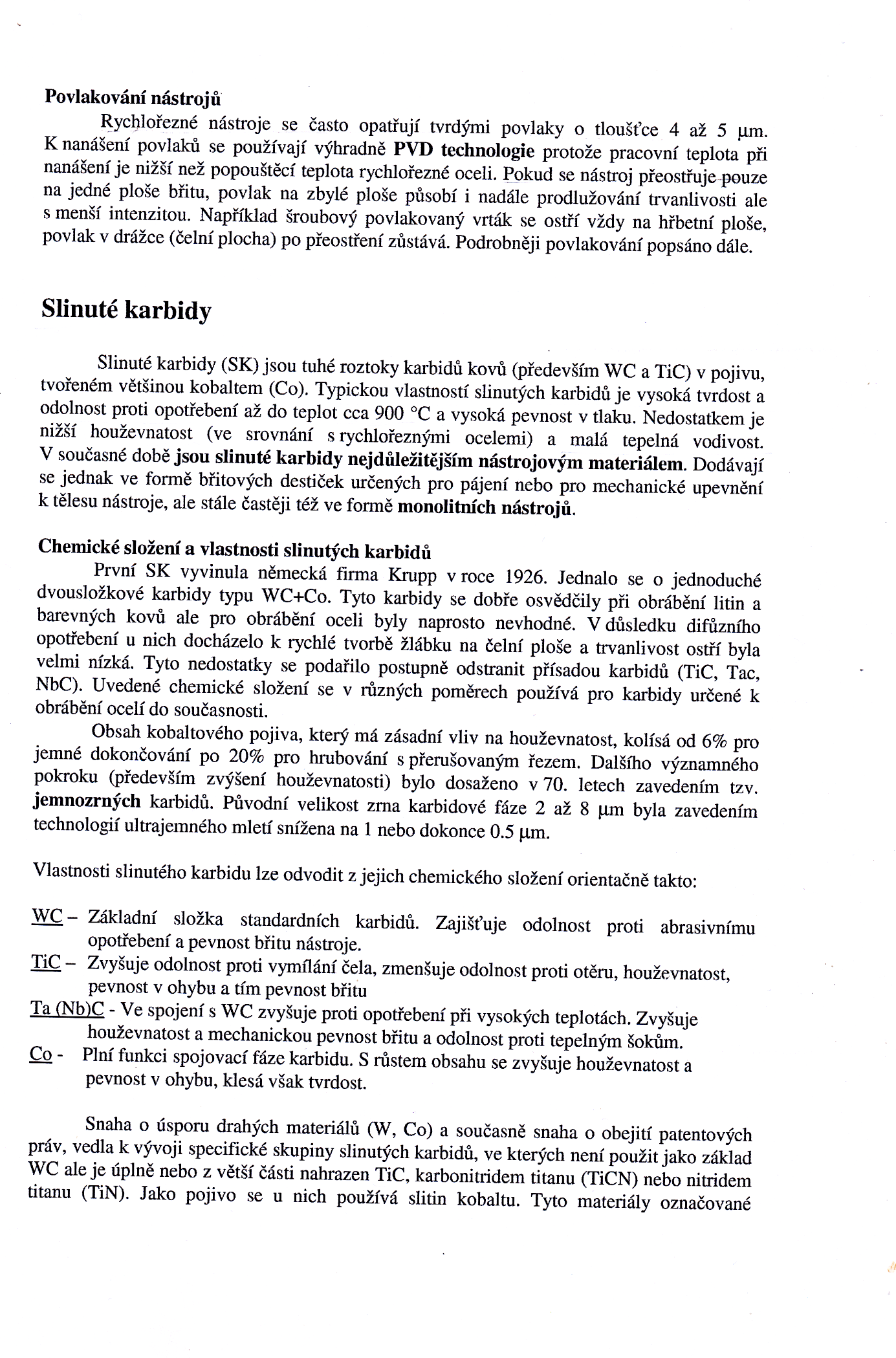 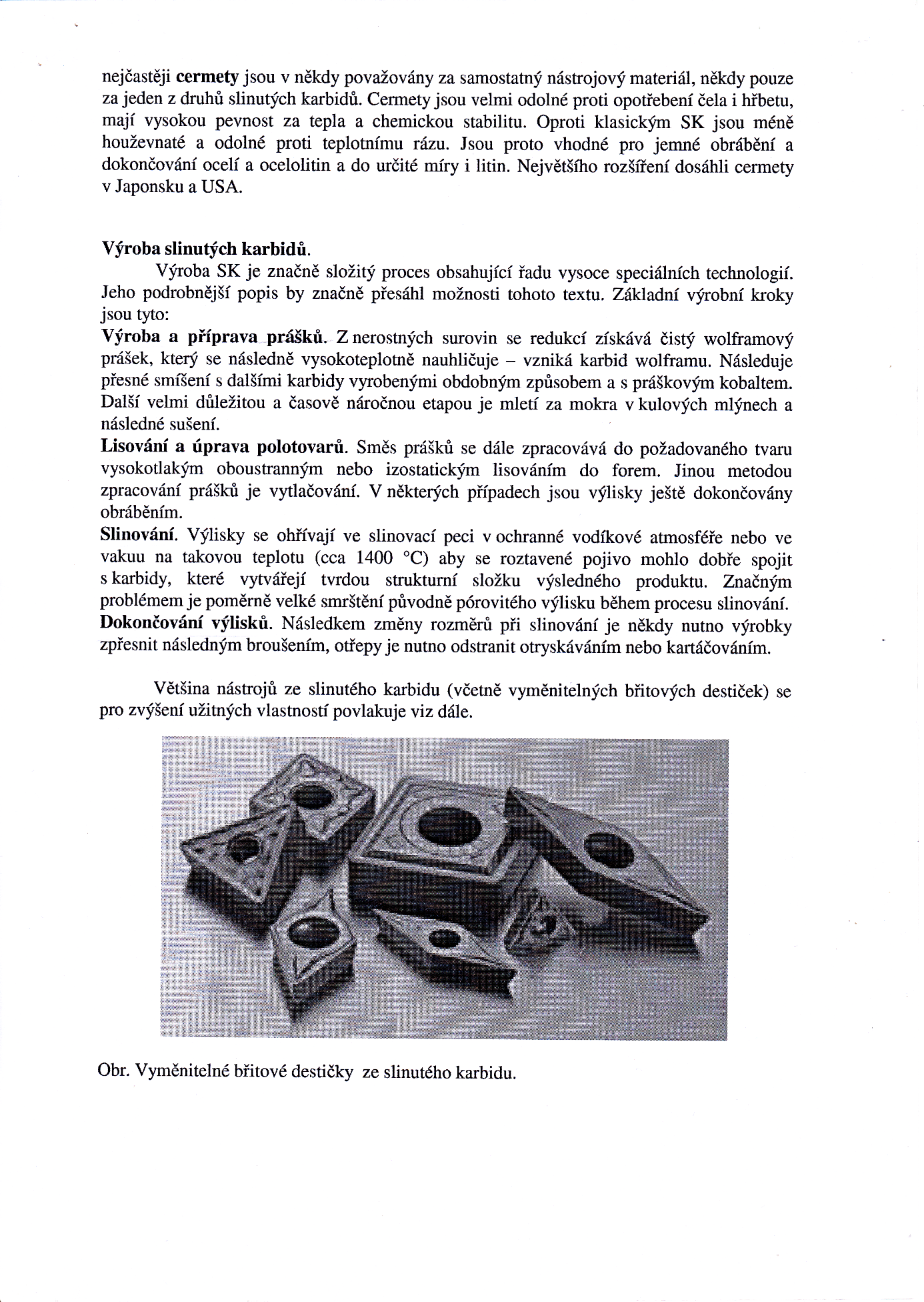 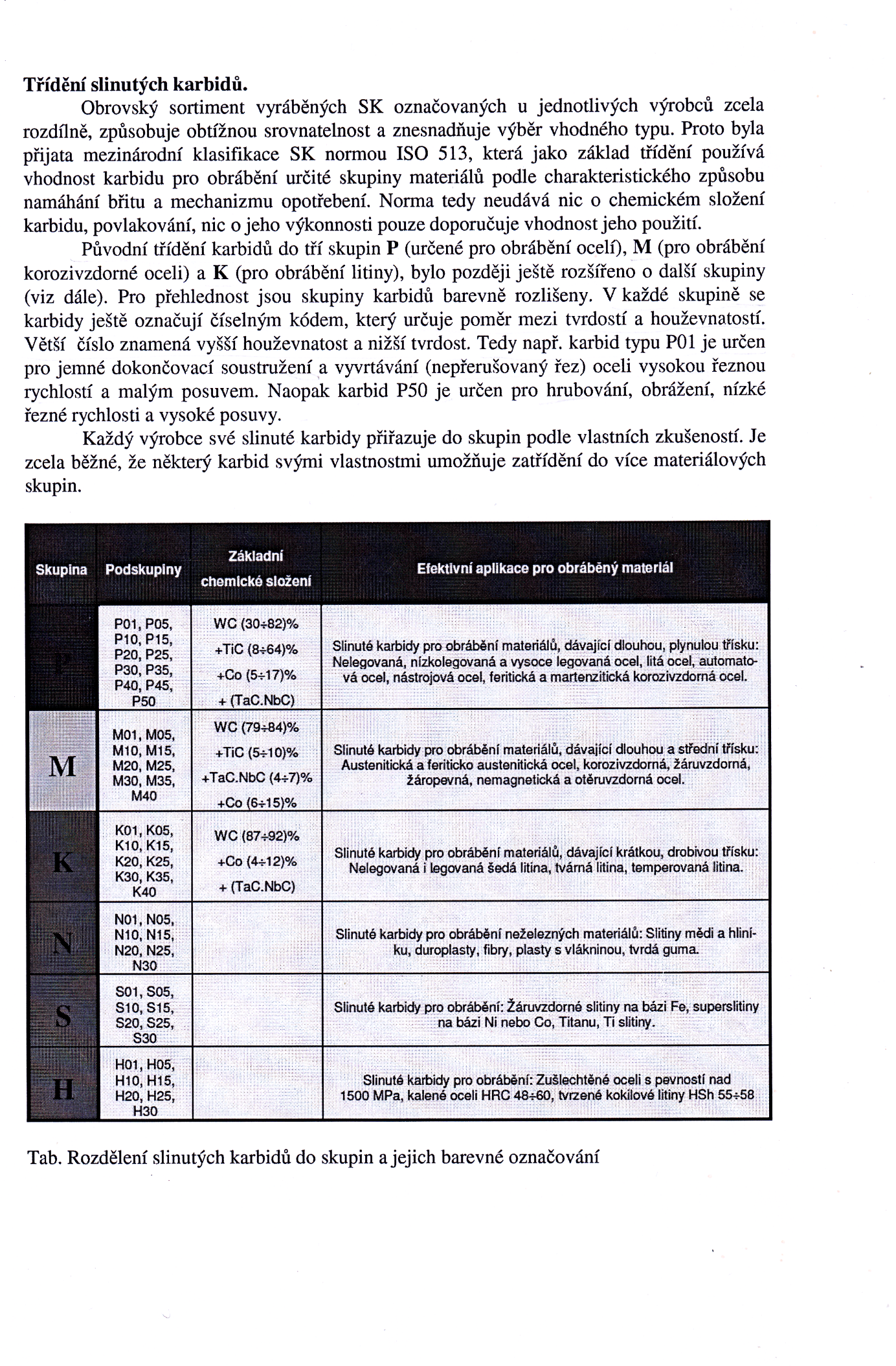 